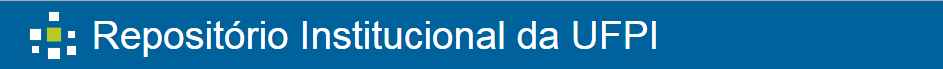 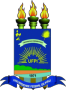 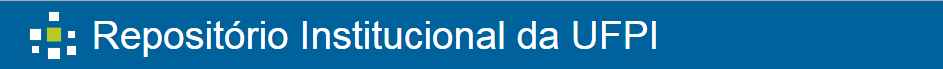 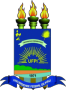 TERMO DE AUTORIZAÇÃO PARA PUBLICAÇÃO ELETRÔNICA NO REPOSITÓRIO INSTITUCIONAL - RI/UFPIIdentificação do material bibliográfico:[   ]Tese  [   ]Dissertação  [   ]Monografia  [   ]TCC Artigo       [  ]Livro[   ]Capítulo de Livro       [   ]Material Cartográfico ou Visual  [  ]Música[   ]Obra de Arte	[   ]Partitura   [   ]Peça de Teatro	[   ]Relatório de pesquisa [   ]Comunicação e Conferência	[   ]Artigo de periódico  [   ]Publicação seriada[   ]Publicação de Anais de EventoIdentificação do Trabalho Científico:Curso de Graduação:  	 Programa de pós-graduação:  	  Outro:  	 Autor(a):		 E-mail:  	Orientador (a) 		 Instituição:  	Membro da banca:  		 Instituição:  	Membro da banca:  		 Instituição:  	Membro da banca:  		 Instituição:  	Membro da banca:  		 Instituição:  	Membro da banca:  		 Instituição:  	Títulação obtida:  				 Data da defesa: 	/ 	/ 	Título do trabalho:  	Agência de fomento (em caso de aluno bolsista): _ 	Informações de acesso ao documento no formato eletrônico:Liberação para publicação: Total:	[  ]Parcial: [ ]. Em caso de publicação parcial especifique a(s) parte(s) ou o(s) capítulos(s) a serem publicados: 	.............................................................................................................................................TERMO DE AUTORIZAÇÃOEm atendimento ao Artigo 6º da Resolução CEPEX nº 264/2016 de 05 de dezembro de 2016, autorizo a Universidade Federal do Piauí - UFPI, a disponibilizar gratuitamente sem ressarcimento dos direitos autorais, o texto integral ou parcial da publicação supracitada, de minha autoria, em meio eletrônico, no Repositório Institucional (RI/UFPI), no formato especificado* para fins de leitura, impressão e/ou download pela internet, a título de divulgação da produção científica gerada pela UFPI a partir desta data.Local: 	Data:         /       / 	Assinatura do(a) autor(a):  	* Texto (PDF); imagem (JPG ou GIF); som (WAV, MPEG, MP3); Vídeo (AVI, QT).